УВАЖАЕМЫЙ РАБОТОДАТЕЛЬ!Предлагаем принять участие в программе государственной поддержки в 2022 году юридических лиц, включая некоммерческие организации, и индивидуальных предпринимателей в целях стимулирования занятости отдельных категорий граждан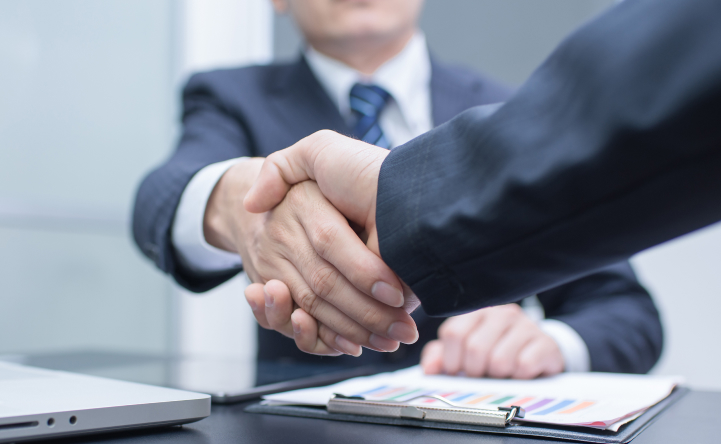 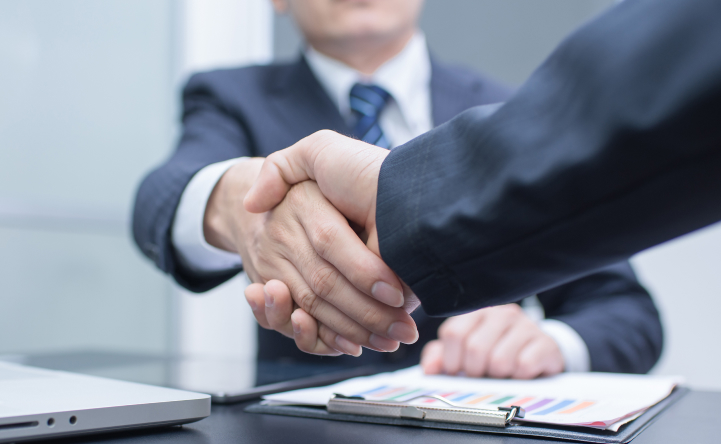 022 годукатегорий гУсловия участия в программеВаша организация может принять участие в программе государственной поддержки, если:1Официально зарегистрирована до 1 января 2022 года.2У организации отсутствуют задолженности превышающие 10 тысяч рублей по:уплате налогов, сборов, страховых взносов, пеней, штрафов и процентов, подлежащих уплате в соответствии с законодательством Российской Федерации;возврату в федеральный бюджет субсидий, бюджетных инвестиций и задолженность перед федеральным бюджетом;заработной плате.3Не находится в процессе реорганизации, ликвидации, банкротства и ваша деятельность не была приостановлена или прекращена.4Не получает средства из федерального бюджета в рамках иных программ в целях возмещения затрат, связанных с трудоустройством безработных граждан.5В уставном (складочном) капитале вашей организации доля участия иностранных юридических лиц, местом регистрации которых является государство или территория, включенные в утвержденный Министерством финансов Российской Федерации перечень государств и территорий, предоставляющих льготный налоговый режим налогообложения и не предусматривающих раскрытия и предоставления информации при проведении финансовых операций в отношении таких юридических лиц, в совокупности не превышает 50 процентов.6Руководитель, члены коллегиального исполнительного органа, лицо, исполняющее функции единоличного исполнительного органа, или главный бухгалтер вашей организации не внесены в реестр дисквалифицированных лиц.7Ваша организация не является получателем в 2022 году субсидии в соответствии с постановлением Правительства Российской Федерации "О предоставлении субсидий из федерального бюджета на государственную поддержку отдельных общественных и иных некоммерческих организаций".Целями предоставления субсидий являются:частичная компенсация затрат работодателя на выплату заработной платы работникам из числа трудоустроенных граждан, которые отвечают следующим критериям:относятся к категории безработных граждан, трудовой договор с которыми прекращен в текущем году по основаниям, предусмотренным пунктами 1 и 2 части первой статьи 81 Трудового кодекса Российской Федерации;относятся к категории работников, находящихся под риском увольнения, включая введение режима неполного рабочего времени, простой, временную приостановку работ, предоставление отпусков без сохранения заработной платы, проведение мероприятий по высвобождению работников, трудовой договор с которыми заключен в текущем году в порядке перевода от другого работодателя по согласованию между работодателями в соответствии с пунктом 5 части первой статьи 77 Трудового кодекса Российской Федерации; являются гражданами Украины, гражданами Донецкой Народной Республики, гражданами Луганской Народной Республики и лицами без гражданства, постоянно проживающими на территориях Украины, Донецкой Народной Республики, Луганской Народной Республики и прибывшими на территорию Российской Федерации в экстренном массовом порядке, получившими удостоверение беженца или получившими свидетельство о предоставлении временного убежища на территории Российской Федерации;относящихся к категории молодежи в возрасте до 30 лет, включая:1. Лиц с инвалидностью и ограниченными возможностями здоровья;2. Лиц, которые с даты окончания военной службы по призыву не являются занятыми в соответствии с законодательством о занятости населения в течение 4 месяцев и более;3. Лиц, не имеющих среднего профессионального или высшего образования и не обучающихся по образовательным программам среднего профессионального или высшего образования;4. Лиц, которые с даты выдачи им документа об образовании (квалификации) не являются занятыми в соответствии с законодательством о занятости населения в течение 4 месяцев и более;5. Лиц, освобожденных из учреждений, исполняющих наказание в виде лишения свободы;6. Детей-сирот, детей, оставшихся без попечения родителей, лиц из числа детей-сирот и детей, оставшихся без попечения родителей;7. Лиц, состоящих на учете в комиссии по делам несовершеннолетних;8. Лиц, имеющих несовершеннолетних детей;9. Относятся к категории лиц, с которыми в соответствии с Трудовым кодексом Российской Федерации возможно заключение трудового договора.Как принять участие в программеШаг 1. Ознакомьтесь с Правилами возмещения затрат Фондом социального страхования Российской Федерации в 2022 году из бюджета Фонда социального страхования Российской Федерации юридическим лицам, включая некоммерческие организации, и индивидуальным предпринимателям, связанных с трудоустройством отдельных категорий граждан.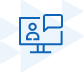 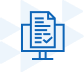 Шаг 2. Подайте заявление на госуслугу по содействию в подборе необходимых работников. Обратите внимание: направляя заявление, вы подтверждаете свое соответствие п. 1-7 условий возмещения затрат. Подать заявление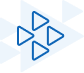 Шаг 3. Служба занятости населения окажет вам государственную услугу по содействию в подборе необходимых работников из числа граждан, сведения о которых содержатся в регистре получателей государственных услуг в сфере занятости населения.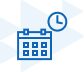 Шаг 4. Принятые на работу в вашу организацию в рамках программы граждане должны быть трудоустроены на условиях полного рабочего дня с учетом установленного правилами внутреннего трудового распорядка режима рабочего времени.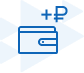 Шаг 5. Заработная плата принятых на работу в вашу организацию в рамках программы безработных граждан не должна быть ниже величины МРОТ.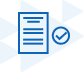 Шаг 6. Подайте заявление на возмещение затрат в Фонд социального страхования Российской Федерации не ранее, чем через месяц после даты, с которой трудоустроенный гражданин приступил к исполнению трудовых обязанностей в соответствии с трудовым договором.Обратиться в ФСС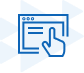 Шаг 7. Фонд социального страхования Российской Федерации проведет проверку предоставленных вами сведений и примет решение об осуществлении выплат.